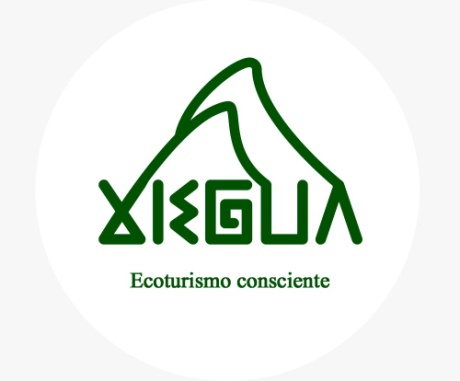 NOMBRE DE LA RUTANOMBRE DE LA RUTALOCALIZACIÓNLOCALIZACIÓNLONGITUD (KM)LONGITUD (KM)Ruta del AguaRuta del AguaVereda Gúchipas, PascaVereda Gúchipas, Pasca8 Kilometros8 KilometrosDATOS GENERALESDATOS GENERALESDATOS GENERALESDATOS GENERALESORGANIZADORESORGANIZADORESCONTACTOS DE LOS GUÍAS:Freddy Armando García TEL: 321 266 5893Miguel Andrés Beltrán MoraTEL: 310 887 0744Freddy Armando García TEL: 321 266 5893Miguel Andrés Beltrán MoraTEL: 310 887 0744Freddy Armando García TEL: 321 266 5893Miguel Andrés Beltrán MoraTEL: 310 887 0744Freddy Armando García TEL: 321 266 5893Miguel Andrés Beltrán MoraTEL: 310 887 0744Xiegua, Eco-Turismo ConscienteFinca Dos QuebradasCOMIENZO DEL RECORRIDO :Finca Dos QuebradasFinca Dos QuebradasFinca Dos QuebradasFinca Dos QuebradasDESCRIPCIÓN DE LA RUTAFINAL DEL RECORRIDO :Casa Cultural Ecológica    GúchipasCasa Cultural Ecológica    GúchipasCasa Cultural Ecológica    GúchipasCasa Cultural Ecológica    GúchipasLa ruta consiste en un recorrido a través de la quebrada El Secreto. Al estilo del Canyoning (Barranquismo) se va ascendiendo en medio del cañón de la quebrada.La ruta presenta dos fases. La primera comienza en la finca Dosquebradas  hasta llegar río arriba a la antigua resevera  a unos 4 km del punto de partida. Este recorrido no presenta mayor dificultad y se puede apreciar el entorno natural  y sus alrededores, así como el reposar en algunos puntos donde se puede disfrutar de calidad del agua de la quebrada.La segunda fase es más exigente y requiere de un buen estado físico y la capacidad de asumir retos de escalada y soportar las condiciones densas del bosque alto andino.Inicia en la antigua resevera y va hasta lo alto de la montaña en medio de la espesura del bosque.El camino es mas estrecho y escarpado y hay que escalar en dos muros de roca de no mas de 2 mts de alto. A mitad de la montaña se hace una desviación para salir de la quebrada y ascender a la parte alta de la montaña para tomar el sendero de retorno a la resevera.Finalmente se desciende por el sendero aledaño a la quebrada hasta llegar a la Casa Cultural Ecológica GúchipasDURACIÓN DEL  RECORRIDO:5 a 6 horas aproximadamente 5 a 6 horas aproximadamente 5 a 6 horas aproximadamente 5 a 6 horas aproximadamente La ruta consiste en un recorrido a través de la quebrada El Secreto. Al estilo del Canyoning (Barranquismo) se va ascendiendo en medio del cañón de la quebrada.La ruta presenta dos fases. La primera comienza en la finca Dosquebradas  hasta llegar río arriba a la antigua resevera  a unos 4 km del punto de partida. Este recorrido no presenta mayor dificultad y se puede apreciar el entorno natural  y sus alrededores, así como el reposar en algunos puntos donde se puede disfrutar de calidad del agua de la quebrada.La segunda fase es más exigente y requiere de un buen estado físico y la capacidad de asumir retos de escalada y soportar las condiciones densas del bosque alto andino.Inicia en la antigua resevera y va hasta lo alto de la montaña en medio de la espesura del bosque.El camino es mas estrecho y escarpado y hay que escalar en dos muros de roca de no mas de 2 mts de alto. A mitad de la montaña se hace una desviación para salir de la quebrada y ascender a la parte alta de la montaña para tomar el sendero de retorno a la resevera.Finalmente se desciende por el sendero aledaño a la quebrada hasta llegar a la Casa Cultural Ecológica GúchipasTOPOGRAFÍA DEL RECORRIDO:Rocoso con una densa vegetación Rocoso con una densa vegetación Rocoso con una densa vegetación Rocoso con una densa vegetación La ruta consiste en un recorrido a través de la quebrada El Secreto. Al estilo del Canyoning (Barranquismo) se va ascendiendo en medio del cañón de la quebrada.La ruta presenta dos fases. La primera comienza en la finca Dosquebradas  hasta llegar río arriba a la antigua resevera  a unos 4 km del punto de partida. Este recorrido no presenta mayor dificultad y se puede apreciar el entorno natural  y sus alrededores, así como el reposar en algunos puntos donde se puede disfrutar de calidad del agua de la quebrada.La segunda fase es más exigente y requiere de un buen estado físico y la capacidad de asumir retos de escalada y soportar las condiciones densas del bosque alto andino.Inicia en la antigua resevera y va hasta lo alto de la montaña en medio de la espesura del bosque.El camino es mas estrecho y escarpado y hay que escalar en dos muros de roca de no mas de 2 mts de alto. A mitad de la montaña se hace una desviación para salir de la quebrada y ascender a la parte alta de la montaña para tomar el sendero de retorno a la resevera.Finalmente se desciende por el sendero aledaño a la quebrada hasta llegar a la Casa Cultural Ecológica GúchipasALTURA  SOBRE EL  NIVEL DEL MAR:MAXMAX2600 msnm2600 msnmLa ruta consiste en un recorrido a través de la quebrada El Secreto. Al estilo del Canyoning (Barranquismo) se va ascendiendo en medio del cañón de la quebrada.La ruta presenta dos fases. La primera comienza en la finca Dosquebradas  hasta llegar río arriba a la antigua resevera  a unos 4 km del punto de partida. Este recorrido no presenta mayor dificultad y se puede apreciar el entorno natural  y sus alrededores, así como el reposar en algunos puntos donde se puede disfrutar de calidad del agua de la quebrada.La segunda fase es más exigente y requiere de un buen estado físico y la capacidad de asumir retos de escalada y soportar las condiciones densas del bosque alto andino.Inicia en la antigua resevera y va hasta lo alto de la montaña en medio de la espesura del bosque.El camino es mas estrecho y escarpado y hay que escalar en dos muros de roca de no mas de 2 mts de alto. A mitad de la montaña se hace una desviación para salir de la quebrada y ascender a la parte alta de la montaña para tomar el sendero de retorno a la resevera.Finalmente se desciende por el sendero aledaño a la quebrada hasta llegar a la Casa Cultural Ecológica GúchipasALTURA  SOBRE EL  NIVEL DEL MAR:MINMIN2550 msnm2550 msnmLa ruta consiste en un recorrido a través de la quebrada El Secreto. Al estilo del Canyoning (Barranquismo) se va ascendiendo en medio del cañón de la quebrada.La ruta presenta dos fases. La primera comienza en la finca Dosquebradas  hasta llegar río arriba a la antigua resevera  a unos 4 km del punto de partida. Este recorrido no presenta mayor dificultad y se puede apreciar el entorno natural  y sus alrededores, así como el reposar en algunos puntos donde se puede disfrutar de calidad del agua de la quebrada.La segunda fase es más exigente y requiere de un buen estado físico y la capacidad de asumir retos de escalada y soportar las condiciones densas del bosque alto andino.Inicia en la antigua resevera y va hasta lo alto de la montaña en medio de la espesura del bosque.El camino es mas estrecho y escarpado y hay que escalar en dos muros de roca de no mas de 2 mts de alto. A mitad de la montaña se hace una desviación para salir de la quebrada y ascender a la parte alta de la montaña para tomar el sendero de retorno a la resevera.Finalmente se desciende por el sendero aledaño a la quebrada hasta llegar a la Casa Cultural Ecológica GúchipasCARACTERÍSTICAS DEL RECORRIDO:La ruta consiste en un recorrido a través de la quebrada El Secreto. Al estilo del Canyoning (Barranquismo) se va ascendiendo en medio del cañón de la quebrada.La ruta presenta dos fases. La primera comienza en la finca Dosquebradas  hasta llegar río arriba a la antigua resevera  a unos 4 km del punto de partida. Este recorrido no presenta mayor dificultad y se puede apreciar el entorno natural  y sus alrededores, así como el reposar en algunos puntos donde se puede disfrutar de calidad del agua de la quebrada.La segunda fase es más exigente y requiere de un buen estado físico y la capacidad de asumir retos de escalada y soportar las condiciones densas del bosque alto andino.Inicia en la antigua resevera y va hasta lo alto de la montaña en medio de la espesura del bosque.El camino es mas estrecho y escarpado y hay que escalar en dos muros de roca de no mas de 2 mts de alto. A mitad de la montaña se hace una desviación para salir de la quebrada y ascender a la parte alta de la montaña para tomar el sendero de retorno a la resevera.Finalmente se desciende por el sendero aledaño a la quebrada hasta llegar a la Casa Cultural Ecológica GúchipasSITIOS DE INTERÉS:Piedra de PagamentoBalneario natural Ascenso sobre roca Piedra de PagamentoBalneario natural Ascenso sobre roca Piedra de PagamentoBalneario natural Ascenso sobre roca Piedra de PagamentoBalneario natural Ascenso sobre roca La ruta consiste en un recorrido a través de la quebrada El Secreto. Al estilo del Canyoning (Barranquismo) se va ascendiendo en medio del cañón de la quebrada.La ruta presenta dos fases. La primera comienza en la finca Dosquebradas  hasta llegar río arriba a la antigua resevera  a unos 4 km del punto de partida. Este recorrido no presenta mayor dificultad y se puede apreciar el entorno natural  y sus alrededores, así como el reposar en algunos puntos donde se puede disfrutar de calidad del agua de la quebrada.La segunda fase es más exigente y requiere de un buen estado físico y la capacidad de asumir retos de escalada y soportar las condiciones densas del bosque alto andino.Inicia en la antigua resevera y va hasta lo alto de la montaña en medio de la espesura del bosque.El camino es mas estrecho y escarpado y hay que escalar en dos muros de roca de no mas de 2 mts de alto. A mitad de la montaña se hace una desviación para salir de la quebrada y ascender a la parte alta de la montaña para tomar el sendero de retorno a la resevera.Finalmente se desciende por el sendero aledaño a la quebrada hasta llegar a la Casa Cultural Ecológica GúchipasSERVICIOS :La ruta consiste en un recorrido a través de la quebrada El Secreto. Al estilo del Canyoning (Barranquismo) se va ascendiendo en medio del cañón de la quebrada.La ruta presenta dos fases. La primera comienza en la finca Dosquebradas  hasta llegar río arriba a la antigua resevera  a unos 4 km del punto de partida. Este recorrido no presenta mayor dificultad y se puede apreciar el entorno natural  y sus alrededores, así como el reposar en algunos puntos donde se puede disfrutar de calidad del agua de la quebrada.La segunda fase es más exigente y requiere de un buen estado físico y la capacidad de asumir retos de escalada y soportar las condiciones densas del bosque alto andino.Inicia en la antigua resevera y va hasta lo alto de la montaña en medio de la espesura del bosque.El camino es mas estrecho y escarpado y hay que escalar en dos muros de roca de no mas de 2 mts de alto. A mitad de la montaña se hace una desviación para salir de la quebrada y ascender a la parte alta de la montaña para tomar el sendero de retorno a la resevera.Finalmente se desciende por el sendero aledaño a la quebrada hasta llegar a la Casa Cultural Ecológica GúchipasCOMUNICACIÓN, COBERTURA:Poca cobertura a causa de condiciones ambientalesPoca cobertura a causa de condiciones ambientalesPoca cobertura a causa de condiciones ambientalesPoca cobertura a causa de condiciones ambientalesLa ruta consiste en un recorrido a través de la quebrada El Secreto. Al estilo del Canyoning (Barranquismo) se va ascendiendo en medio del cañón de la quebrada.La ruta presenta dos fases. La primera comienza en la finca Dosquebradas  hasta llegar río arriba a la antigua resevera  a unos 4 km del punto de partida. Este recorrido no presenta mayor dificultad y se puede apreciar el entorno natural  y sus alrededores, así como el reposar en algunos puntos donde se puede disfrutar de calidad del agua de la quebrada.La segunda fase es más exigente y requiere de un buen estado físico y la capacidad de asumir retos de escalada y soportar las condiciones densas del bosque alto andino.Inicia en la antigua resevera y va hasta lo alto de la montaña en medio de la espesura del bosque.El camino es mas estrecho y escarpado y hay que escalar en dos muros de roca de no mas de 2 mts de alto. A mitad de la montaña se hace una desviación para salir de la quebrada y ascender a la parte alta de la montaña para tomar el sendero de retorno a la resevera.Finalmente se desciende por el sendero aledaño a la quebrada hasta llegar a la Casa Cultural Ecológica GúchipasSEÑALIZACIÓN DE LA  RUTA:La ruta la marca la cuenca del río y un sendero que va paralelo esta.La ruta la marca la cuenca del río y un sendero que va paralelo esta.La ruta la marca la cuenca del río y un sendero que va paralelo esta.La ruta la marca la cuenca del río y un sendero que va paralelo esta.La ruta consiste en un recorrido a través de la quebrada El Secreto. Al estilo del Canyoning (Barranquismo) se va ascendiendo en medio del cañón de la quebrada.La ruta presenta dos fases. La primera comienza en la finca Dosquebradas  hasta llegar río arriba a la antigua resevera  a unos 4 km del punto de partida. Este recorrido no presenta mayor dificultad y se puede apreciar el entorno natural  y sus alrededores, así como el reposar en algunos puntos donde se puede disfrutar de calidad del agua de la quebrada.La segunda fase es más exigente y requiere de un buen estado físico y la capacidad de asumir retos de escalada y soportar las condiciones densas del bosque alto andino.Inicia en la antigua resevera y va hasta lo alto de la montaña en medio de la espesura del bosque.El camino es mas estrecho y escarpado y hay que escalar en dos muros de roca de no mas de 2 mts de alto. A mitad de la montaña se hace una desviación para salir de la quebrada y ascender a la parte alta de la montaña para tomar el sendero de retorno a la resevera.Finalmente se desciende por el sendero aledaño a la quebrada hasta llegar a la Casa Cultural Ecológica GúchipasACCESO: Solo es posible acceder a través de la finca Dos QuebradasSolo es posible acceder a través de la finca Dos QuebradasSolo es posible acceder a través de la finca Dos QuebradasSolo es posible acceder a través de la finca Dos QuebradasLa ruta consiste en un recorrido a través de la quebrada El Secreto. Al estilo del Canyoning (Barranquismo) se va ascendiendo en medio del cañón de la quebrada.La ruta presenta dos fases. La primera comienza en la finca Dosquebradas  hasta llegar río arriba a la antigua resevera  a unos 4 km del punto de partida. Este recorrido no presenta mayor dificultad y se puede apreciar el entorno natural  y sus alrededores, así como el reposar en algunos puntos donde se puede disfrutar de calidad del agua de la quebrada.La segunda fase es más exigente y requiere de un buen estado físico y la capacidad de asumir retos de escalada y soportar las condiciones densas del bosque alto andino.Inicia en la antigua resevera y va hasta lo alto de la montaña en medio de la espesura del bosque.El camino es mas estrecho y escarpado y hay que escalar en dos muros de roca de no mas de 2 mts de alto. A mitad de la montaña se hace una desviación para salir de la quebrada y ascender a la parte alta de la montaña para tomar el sendero de retorno a la resevera.Finalmente se desciende por el sendero aledaño a la quebrada hasta llegar a la Casa Cultural Ecológica GúchipasRECOMENDACIONESRECOMENDACIONESRECOMENDACIONESRECOMENDACIONESRECOMENDACIONESRECOMENDACIONESLa ruta del Agua  es un sendero que presenta una dificultad baja en la primera fase, que puede ser transitada por cualquier persona que no presente ningún impedimento físico. Se sugiere que solo lo hagan menores de 13 años en adelante hasta mayores de 50 años o un poco más si cuentan con buen entrenamiento físico. Para la segunda fase se recomienda que las personas que participen en ella tengan una mejor condición física y psicológica para soportar la inclemencia del clima y la topografía del sendero que es más compleja.En todo el recorrido acatar a las indicaciones que dan los guías y andar su cuenta para evitar cualquier riesgo.La ruta del Agua  es un sendero que presenta una dificultad baja en la primera fase, que puede ser transitada por cualquier persona que no presente ningún impedimento físico. Se sugiere que solo lo hagan menores de 13 años en adelante hasta mayores de 50 años o un poco más si cuentan con buen entrenamiento físico. Para la segunda fase se recomienda que las personas que participen en ella tengan una mejor condición física y psicológica para soportar la inclemencia del clima y la topografía del sendero que es más compleja.En todo el recorrido acatar a las indicaciones que dan los guías y andar su cuenta para evitar cualquier riesgo.La ruta del Agua  es un sendero que presenta una dificultad baja en la primera fase, que puede ser transitada por cualquier persona que no presente ningún impedimento físico. Se sugiere que solo lo hagan menores de 13 años en adelante hasta mayores de 50 años o un poco más si cuentan con buen entrenamiento físico. Para la segunda fase se recomienda que las personas que participen en ella tengan una mejor condición física y psicológica para soportar la inclemencia del clima y la topografía del sendero que es más compleja.En todo el recorrido acatar a las indicaciones que dan los guías y andar su cuenta para evitar cualquier riesgo.La ruta del Agua  es un sendero que presenta una dificultad baja en la primera fase, que puede ser transitada por cualquier persona que no presente ningún impedimento físico. Se sugiere que solo lo hagan menores de 13 años en adelante hasta mayores de 50 años o un poco más si cuentan con buen entrenamiento físico. Para la segunda fase se recomienda que las personas que participen en ella tengan una mejor condición física y psicológica para soportar la inclemencia del clima y la topografía del sendero que es más compleja.En todo el recorrido acatar a las indicaciones que dan los guías y andar su cuenta para evitar cualquier riesgo.La ruta del Agua  es un sendero que presenta una dificultad baja en la primera fase, que puede ser transitada por cualquier persona que no presente ningún impedimento físico. Se sugiere que solo lo hagan menores de 13 años en adelante hasta mayores de 50 años o un poco más si cuentan con buen entrenamiento físico. Para la segunda fase se recomienda que las personas que participen en ella tengan una mejor condición física y psicológica para soportar la inclemencia del clima y la topografía del sendero que es más compleja.En todo el recorrido acatar a las indicaciones que dan los guías y andar su cuenta para evitar cualquier riesgo.La ruta del Agua  es un sendero que presenta una dificultad baja en la primera fase, que puede ser transitada por cualquier persona que no presente ningún impedimento físico. Se sugiere que solo lo hagan menores de 13 años en adelante hasta mayores de 50 años o un poco más si cuentan con buen entrenamiento físico. Para la segunda fase se recomienda que las personas que participen en ella tengan una mejor condición física y psicológica para soportar la inclemencia del clima y la topografía del sendero que es más compleja.En todo el recorrido acatar a las indicaciones que dan los guías y andar su cuenta para evitar cualquier riesgo.